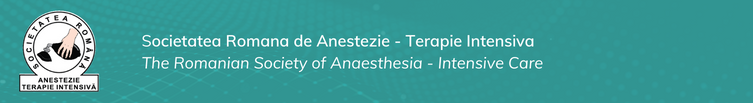 FIȘĂ CANDIDATURĂMembru de Drept în Senatul SRATI, în conformitate cu Art. 15 din Statutul SRATI Titlu universitar:								Nume, prenume:Universitate:								Disciplină: Telefon:									Adresă e-mail:Data:										Semnătura:Crierii AutoevaluareTitlu și PunctajDetalii și ObservațiiA. Titlu AcademicProf.=5 p., Conf.=4 p., Șef L.=3 p.,As. Univ. per. nedet.=2 p., As. Univ. per. det.=1 p.,Prof. Asociat=3 p., Conf. Asociat=2 p.,Șef L. Asociat=1 p., As. Univ. Asociat=0.5 p.B. Poziție AcademicăȘef Disciplină ATI=5 p.C. Poziție ProfesionalăȘef Secție ATI=5 p.Posesor EDAIC partea I=3 p.Posesor EDAIC partea II=3 p.D. Activitate SRATIFost membru Senat SRATI=5 p.E. Poziție AdministrativăComisia ATI a Ministerului Sănătății:- Președinte=4 p.- fost-Președinte=2 p.- membru=3 p.- fost membru=1 p.F. Activitate ESAICMembru în structurile ESAIC:- reprezentant Consiliu=5 p.- reprezentant NASC=3 p.- Președinte sau membru Board=5 p.- Președinte comitet / subcomitet=4 p.- membru comitet / subcomitet=3p.- membru simplu=1 p.- Examinator EDAIC Partea II=4 p.- fost Președinte sau membru Board=4 p.- fost Președinte comitet / subcomitet=3 p.- fost membru comitet / subcomitet=2 p.- fost reprezentant Consiliu=4 p.- fost reprezentant NASC=2 p.G. Activitate recunoscută SRATI- premiu SRATI (1 premiu=2p.)Nr.:H. Afiliere științifică / didactică suplimentară:-la o universitate din UE, SUA, Elveția, Canada, Australia, Israel, Noua Zeelandă (fiecare 5 p.) -la o altă universitate (fiecare 5 p.) I.Vizibilitate academicăIndice HirshTOTAL PUNCTAJ